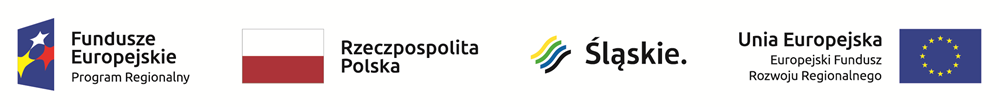 Umowa o powierzenie grantu nr ………………………..w ramach realizacji projektu pn. „Ekoenergia - montaż instalacji fotowoltaicznych na potrzeby gospodarstw w Gminie Kroczyce”, w ramach Regionalnego Programu Operacyjnego Województwa Śląskiego na lata 2014-2020 w ramach Osi Priorytetowej IV Efektywność energetyczna, odnawialne źródła energii i gospodarka niskoemisyjna, Działanie 4.1 Odnawialne źródła energii.zawarta w dniu ......................................... w .................................... pomiędzy:Gminą Kroczyce, reprezentowaną przez …………………………..zwaną dalej „Grantodawcą”a………………………………..………………………………………………………………………adres ………………………………………………………………………………………………………legitymującym się ……………………………………PESEL ……………………………………….zwanym dalej „Grantobiorcą”w zakresie praw i obowiązków stron w związku z powierzeniem grantu realizowanego przez Gminę Kroczyce w ramach umowy nr UDA-RPSL.04.01.01-24-031A/20-00.§ 1DefinicjeIlekroć w niniejszej umowie jest mowa o:„Gminie” - należy przez to rozumieć Gminę Kroczyce.„Wydatkach kwalifikowanych” - należy przez to rozumieć wydatki uznane za kwalifikowane i spełniające kryteria, zgodnie z rozporządzeniem Parlamentu Europejskiego i Rady (UE) nr 1303/2013 oraz nr 1301/2013 z dnia 17 grudnia 2013 r. oraz zgodnie z Krajowymi wytycznymi dotyczącymi kwalifikowania wydatków w ramach funduszy strukturalnych i Funduszy Spójności w okresie programowania 2014-2020 i z Wytycznymi w zakresie kwalifikowalności wydatków w ramach Europejskiego Funduszu Rozwoju Regionalnego, Europejskiego Funduszu Społecznego oraz Funduszu Spójności na lata 2014-2020.„Wydatkach niekwalifikowanych” - rozumie się przez to wszystkie wydatki niekwalifikujące się do refundacji, tj. nie spełniające kryteriów opisanych w punkcie powyżej.„Projekcie” - należy przez to rozumieć projekt polegający na zwiększeniu poziomu produkcji energii ze źródeł odnawialnych oraz poprawie stanu powietrza na terenie Gminy poprzez budowę instalacji fotowoltaicznych wraz z inwerterem i podłączeniem do sieci instalacji elektrycznej w budynkach mieszkalnych. Projekt realizowany będzie w formule „grantowej” tj. udzielania przez Gminę dotacji celowej Grantobiorcy.„Grantobiorcy” - należy przez to rozumieć uczestnika projektu - osobę fizyczną będącą właścicielem/współwłaścicielem nieruchomości zabudowanej budynkiem zamieszkałym stale, na terenie Gminy, która bierze udział w Projekcie.„Grantodawcy” - należy przez to rozumieć Gminę Kroczyce, beneficjenta umowy o dofinansowanie w ramach RPO WSL 2014-2020.„Grancie” – należy przez to rozumieć bezwzrotne środki finansowe udzielane Grantobiorcy przez Grantodawcę na podstawie umowy o powierzenie grantu na realizację inwestycji.„Tytule prawnym do nieruchomości” - należy przez to rozumieć prawo władania nieruchomością na cele realizacji projektu wynikające z tytułu: własności lub współwłasności.„Instalacji fotowoltaicznej” - należy przez to rozumieć instalację fotowoltaiczną, składającą się z paneli do produkcji energii elektrycznej na konstrukcji wsporczej wraz z inwerterem, podłączeniem do sieci energetycznej w budynku mieszkalnym Grantobiorcy, posiadającego umowę kompleksową na dostawę i sprzedaż energii elektrycznej.„Mikroinstalacji” – należy przez to rozumieć instalację odnawialnego źródła energii elektrycznej o łącznej mocy zainstalowanej elektrycznej nie większej niż 50 kW.„Certyfikowanym instalatorze OZE” – należy przez to rozumieć podmiot posiadający Certyfikat wydawany przez Urząd Dozoru Technicznego, który potwierdza posiadanie kwalifikacji do instalowania instalacji odnawialnego źródła energii – instalacji fotowoltaicznej, ważny co najmniej do dnia odbioru instalacji.„Budynku mieszkalnym” - należy przez to rozumieć budynek - w rozumieniu art. 3 pkt 2a ustawy z dnia 07 lipca 1994 r.- Prawo budowlane (tekst jednolity Dz. U. z 2020r. poz. 1333), mieszkalny jednorodzinny budynek wolnostojący albo budynek w zabudowie bliźniaczej, szeregowej lub grupowej, służący zaspokajaniu potrzeb mieszkaniowych, stanowiący konstrukcyjnie samodzielną całość, w którym dopuszcza się wydzielenie nie więcej niż dwóch lokali mieszkalnych albo jednego lokalu mieszkalnego i lokalu użytkowego o powierzchni całkowitej nieprzekraczającej 30% powierzchni całkowitej budynku, który został oddany do użytkowania zgodnie z art. 54 i kolejnymi ww. ustawy.„Prosumencie” - należy przez to rozumieć odbiorcę końcowego dokonującego zakupu energii elektrycznej na podstawie umowy kompleksowej, wytwarzającego energię elektryczną wyłącznie z odnawialnych źródeł energii w mikroinstalacji w celu jej zużycia na potrzeby własne, niezwiązane z wykonywaną działalnością gospodarczą.„Okresie trwałości” - należy przez to rozumieć okres 5 lat od wpływu na rachunek Gminy ostatniej transzy płatności z Urzędu Marszałkowskiego, w którym należy zachować w niezmienionej formie i wymiarze efekty projektu. Data zakończenia tego okresu zostanie podana na stronie internetowej Gminy.„Wydatku na instalację” – należy przez to rozumieć wydatki Grantobiorcy poniesione na montaż instalacji fotowoltaicznej, zaszeregowane do katalogu kosztów wskazanych w §4 ust. 5 niniejszej umowy, od których liczona jest wartość grantu.„Regulaminie” – należy przez to rozumieć regulamin realizacji projektu grantowego przyjęty uchwałą Rady Gminy Kroczyce nr 256/XXXIV/2021 z dnia 30 grudnia 2021 r. z późń. zm.§ 2Zakres umowyUmowa określa szczegółowe zasady, tryb i warunki, na jakich dokonywane będzie przekazanie, wykorzystanie i rozliczanie grantów – refundacji części wydatków poniesionych przez Grantobiorcę na realizację projektu polegającego na montażu instalacji fotowoltaicznej.Grantobiorca zobowiązuje się do realizacji projektu w oparciu o wniosek o udzielenie grantu w terminach, o których mowa w § 5 Umowy.Integralną częścią umowy jest regulamin i jego zapisy.§ 3Obowiązki GrantobiorcyW ramach realizacji inwestycji Grantobiorca zobowiązuje się do:Montażu mikroinstalacji fotowoltaicznej o mocy: …………………………kWp i parametrach nie gorszych niż określone w regulaminie na nieruchomości, zlokalizowanej na działce nr ……………………. pod adresem ………………………….………………………………………………………, do której posiada udokumentowane prawo dysponowania na podstawie …………………………………………………………………………………………………W przypadku gdy wynikająca z krotności zainstalowanych paneli moc instalacji jest różna od określonej w umowie, należy tak dobrać liczbę paneli by moc była jak najbardziej zbliżona do mocy instalacji wskazanej w umowie oraz realnego zużycia.Zachowania zasady konkurencyjności, co oznacza przeprowadzenie badania rynku w celu pozyskania, porównania i wyboru najkorzystniejszej oferty rynkowej.Ponoszenia wydatków na instalację w sposób oszczędny, tzn. niezawyżony w stosunku do średnich cen i stawek rynkowych i spełniający wymogi uzyskiwania najlepszych efektów z danych nakładów.Zachowania instalacji fotowoltaicznej w niezmienionej formie i sprawności eksploatacyjnej przez co najmniej okres trwałości projektu i nie naruszania zapisów §9 ust 1.Monitorowania wskaźników zgodnie z zapisami § 8. Dokonywania przeglądów serwisowych instalacji fotowoltaicznej w okresie trwałości projektu, jeżeli są wymagane dla sprawności instalacji i zachowania gwarancji.Ubezpieczenia instalacji fotowoltaicznej co najmniej od ognia i innych zdarzeń losowych.Zamocowania trwale na elementach instalacji naklejek dostarczonych przez Gminę dot. źródeł finansowania instalacji.§ 4Warunki finansoweGrantobiorcy zostaje przyznana pomoc w formie grantu pokrywającego część poniesionych wydatków na instalację, na podstawie złożonego wniosku o udzielenie grantu, w wysokości nie większej niż 80% wydatków, jednak nie więcej niż ………….. zł (słownie ...........................................................................................................................................). Grantobiorca zapewnia wkład własny w wysokości 20% wydatków na instalację, tj. co najmniej ………………………… zł (słownie: …………………………….............................. .............................................................. zł).Ostateczna wartość grantu zostanie określona po przeprowadzeniu procedury wyboru wykonawcy i złożeniu do Grantodawcy wniosku o udzielenie grantu.Grantobiorca zobowiązuje się do sfinansowania pozostałych niezbędnych do funkcjonowania instalacji wydatków nie objętych grantem.Przyznawany grant jest refundacją poniesionych wydatków. Grantobiorca nie może wnioskować o zaliczkę na poczet realizacji inwestycji.Zakres prac objętych grantem obejmuje następujące wydatki na instalację:Opracowanie projektu instalacji fotowoltaicznej.Zakup i montaż paneli, inwertera, okablowania, zabezpieczeń.Rozruch, próby i pomiary instalacji.Montaż uziemienia instalacji fotowoltaicznej, o ile nie ma możliwości podłączenia instalacji do istniejącego uziemienia.Zakres objęty grantem nie może być jednocześnie finansowany z innych źródeł preferencyjnych np. z dotacji czy pożyczek umarzalnych w jakiejkolwiek części (tzw. zakaz podwójnego finansowania). Grantodawca może przyjąć do ulgi termomodernizacyjnej koszt instalacji nie pokryty grantem.W przypadku, gdy wyczerpie się dostępny w ramach projektu limit środków na instalacje o  mocy adekwatnej do zużycia Grantobiorcy, Grantobiorca wówczas ma prawo założyć instalację wynikającą z jego realnego zużycia, a maksymalna wysokość grantu nie przekroczy wartości wskazanej w ust. 1 niniejszego paragrafu.§ 5Terminy realizacji inwestycjiOkres realizacji Inwestycji ustala się na:Rozpoczęcie realizacji inwestycji*…………………………………. r.Zakończenie*realizacji inwestycji** …………………………………. r.Okres obowiązywania Umowy trwa od dnia jej zawarcia, do dnia zakończenia okresu trwałości projektu.Po zakończeniu realizacji inwestycji, Grantobiorca zobowiązuje się do złożenia wniosku o wypłatę grantu (załącznik nr 5 do umowy o powierzenie grantu) w terminie nie przekraczającym 3 miesięcy, jednak nie później niż do 30 kwietnia 2023 roku.§ 6Procedura realizacji umowy o powierzenie grantuProcedura aplikowania o Grant obejmuje:Zawarcie umowy z wykonawcą przez Grantobiorcę na dostawę i montaż instalacji fotowoltaicznej.Uzgodnienie z inspektorem nadzoru zgodności wybranej oferty z parametrami określonymi w załączniku nr 1 do regulaminu - Wymogi techniczne dla instalacji fotowoltaicznych.Realizację inwestycji przez Grantobiorcę.Zgłoszenie Inspektorowi nadzoru gotowości zainstalowanej instalacji fotowoltaicznej do odbioru.Odbiór instalacji fotowoltaicznej przez Grantodawcę reprezentowanego przez Inspektora Nadzoru, pod kątem jej prawidłowego montażu oraz spełniania minimalnych parametrów określonych w regulaminie realizacji projektu grantowego pn.: „Ekoenergia - montaż instalacji fotowoltaicznych na potrzeby gospodarstw w Gminie Kroczyce” (załącznik nr 1 do regulaminu).Grantobiorca po zakończonej inwestycji, odbiorze oraz zapłaceniu faktury za dostawę i montaż instalacji fotowoltaicznej składa wniosek o wypłatę grantu wraz z wymaganymi załącznikami opisanymi w §7 ust. 1 niniejszej umowy w terminie wskazanym w §5 ust. 3.Grantobiorca otrzyma grant na rachunek bankowy wskazany w niniejszej umowie po weryfikacji wniosku o wypłatę grantu (zgodnie z zapisami §7 ust 1) w terminie do 30 dni oraz w miarę dostępności środków przekazywanych w ramach umowy o dofinansowanie projektów grantowych zawartej pomiędzy Grantodawcą a Urzędem Marszałkowskim.§ 7Warunki przekazania i rozliczenia grantuW celu wypłaty grantu, Grantobiorca przedstawia następujące dokumenty:Oryginał wniosku o wypłatę grantu (załącznik nr 5 do umowy o powierzenie grantu). Kopia faktury potwierdzającej zakup i montaż fabrycznie nowych urządzeń, składających się na kompletną instalację fotowoltaiczną, wystawiony na Grantobiorcę (oryginał do wglądu).Kopia dowodu  zapłaty lub pisemnego potwierdzenia zapłaty wystawionego przez wystawcę faktury (oryginał do wglądu).Kopia umowy zawarta pomiędzy Grantobiorcą, a wykonawcą wraz z ewentualnymi aneksami lub inny dokument potwierdzający zawarcie umowy.Kopia dokumentu potwierdzającego gwarancję na całość instalacji na okres minimum 10 lat od daty montażu, jeśli gwarancja nie wynika z umowy lub innego dokumentu załączonego do wniosku o wypłatę grantu (oryginał do wglądu).Zdjęcie licznika dwukierunkowego oraz jego numer.Kopia umowy z operatorem sieci dystrybucyjnej, (oryginał do wglądu).Zdjęcie (zdjęcia) lokalizacji instalacji z widocznymi powierzchniami, gdzie zamontowano panele.Zdjęcie zamontowanego inwertera.Zdjęcie naklejonych naklejek dotyczących dofinansowania ze środków UE.Oryginał oświadczenia podpisanego przez Grantobiorcę w zakresie wskazanym w załączniku nr 1 do umowy o powierzenie grantu.Kopia protokołu odbioru instalacji fotowoltaicznej wskazującego, jakie elementy rozliczeniowe zostały wykonane (ilość, wartość, element), potwierdzający osiągnięcie efektu rzeczowego i ekologicznego (karta rocznej prognozy uzysku wykonana dla danej instalacji fotowoltaicznej), obliczonego na bazie danych KOBiZE oraz spełnienie minimalnych parametrów określonych w regulaminie realizacji projektu grantowego pn.: „Ekoenergia - montaż instalacji fotowoltaicznych na potrzeby gospodarstw w Gminie Kroczyce”, zatwierdzony przez Grantodawcę reprezentowanego przez Inspektora Nadzoru (załącznik nr 4 do umowy o powierzenie grantu) – oryginał do wglądu.Grantobiorca  zobowiązany jest do przechowywania oryginałów dokumentów, o których mowa w ust. 1 lit. b) – e) oraz ust. 1 lit. g) i ust. 1 lit. l) w celach utrzymania świadczeń gwarancyjnych oraz kontroli projektu co najmniej przez okres trwałości projektu. W przypadku braku jakiegokolwiek dokumentu lub błędu w dokumencie Grantobiorca będzie miał 7 dni na skorygowanie/uzupełnienie dokumentacji. Z urzędu korygowane będą oczywiste omyłki pisarskie/rachunkowe.Przekazanie grantu nastąpi na rachunek Grantobiorcy wskazany we wniosku o wypłatę grantu. § 8MonitorowanieW celu monitorowania efektywności projektu, Grantobiorca będzie przekazywał Gminie przez okres trwałości projektu do końca lutego każdego roku informację (oświadczenie na bazie danych z inwertera lub rachunku od dystrybutora energii elektrycznej) o ilości wyprodukowanej w poprzedzającym roku kalendarzowym energii elektrycznej.Grantobiorca umożliwi pełny i niezakłócony dostęp do wszelkich informacji, rzeczy, materiałów, urządzeń, sprzętów, obiektów, terenów i pomieszczeń, w których realizowany będzie grant lub zgromadzona będzie dokumentacja związana z realizacją umowy o powierzenie grantu.Grantobiorca zobowiązuje się do osiągnięcia efektu ekologicznego w terminie do 12 miesięcy od daty odbioru instalacji fotowoltaicznej.Efektem ekologicznym dla Grantobiorcy będzie:Produkcja energii elektrycznej z instalacji OZE ………………………….. MWh/rok.Grantobiorca zobowiązany jest do podawania informacji o aktualnym stanie licznika na wezwanie Grantodawcy lub do umożliwienia przedstawicielowi Grantodawcy dostępu do nieruchomości w celu sprawdzenia stanu licznika.§ 9Procedura zwrotu grantu i jego nienależytego wykorzystaniaGrantobiorca zobowiązuje się do zwrotu grantu w przypadku niewywiązywania się z zapisów niniejszej umowy, a w szczególności w zakresie:zmiany sposobu użytkowania instalacji fotowoltaicznej lub jej elementów,wykorzystania energii z instalacji na cele inne niż określone w regulaminie,zmiany lokalizacji instalacji fotowoltaicznej bez zgody Gminy,zmiany własności instalacji fotowoltaicznej bez zgody Gminy,modyfikacji instalacji bez zgody Gminy,zniszczenia, utraty lub kradzieży instalacji i jej nieodtworzenia w terminie 60 dni,niepodania stanu licznika zgodnie z zapisami § 8 ust. 5,nieudostępnienia instalacji do kontroli pomimo dwukrotnego pisemnego wezwania,wykorzystania przedmiotu grantu niezgodnie z celami projektu.Niewywiązywanie się Grantobiorcy z realizacji umowy stanowi podstawę do rozwiązania umowy o powierzenie grantu w trybie natychmiastowym.W przypadku rozwiązania umowy, Grantobiorca zobowiązany jest do zwrotu całości otrzymanego grantu, powiększonego o odsetki ustawowe, naliczane od dnia przekazania grantu. Grantodawca w formie pisemnej, wzywa Grantobiorcę do zwrotu należności w terminie 14 dni na podany numer rachunku bankowego.W przypadku braku zwrotu Grantu w wyznaczonym terminie lub gdy dokonany zwrot nie pokrywa w całości należności głównej i odsetek Grantodawca będzie naliczał odsetki ustawowe od długu i jednocześnie podejmie adekwatne dla sytuacji kroki prawne w celu odzyskania należnej kwoty na drodze sądowej, w tym uzyskanie nakazu zapłaty i w konsekwencji egzekucji komorniczej.W przypadku uzyskania informacji, iż Grantobiorca jest podmiotem wykluczonym z możliwości otrzymania dofinansowania, umowa ulega rozwiązaniu ze skutkiem natychmiastowym.§ 10KontrolaGmina oraz podmioty uprawnione do kontroli funduszy UE mają możliwość kontroli realizacji zadania przez Grantobiorcę na każdym etapie jego realizacji, po zrealizowaniu zadania oraz w okresie trwałości projektu.W ramach kontroli, o której mowa w ust. 1, mogą być przeprowadzone oględziny obiektu oraz miejsca realizacji zadania a także kontrolowane dokumenty i inne nośniki informacji.Planowane są następujące metody monitorowania i kontroli realizacji projektu:kontakty z Grantobiorcą poprzez e-mail, telefon,minimum jedna bezpośrednia wizyta w miejscu montażu instalacji fotowoltaicznej przed złożeniem wniosku o wypłatę grantu (odbiór instalacji fotowoltaicznej przez inspektora nadzoru). W przypadku bezpośrednich wizyt Grantobiorca zostanie poinformowany telefonicznie lub poprzez e-mail przez Grantodawcę o terminie monitoringu bądź kontroli. Kontrola odbędzie się nie później niż 30 dni od powzięcia informacji o wykonaniu inwestycji objętej grantem. kontrola złożonych przez Grantobiorcę dokumentów dotyczących rozliczenia grantu, w tym zweryfikowanie oryginałów co najmniej następujących dokumentów: faktura, potwierdzenie zapłaty za fakturę, protokół odbioru (oraz inne dokumenty potwierdzające wykonanie zadania lub jego części np. karta gwarancyjna). Kontrola ma polegać na sprawdzeniu prawidłowości realizacji inwestycji oraz prawidłowości przygotowania dokumentacji rozliczeniowej. niezapowiedziane wizyty monitorujące, w przypadku domniemania wykorzystania grantu niezgodnie z przeznaczeniem,wizyty monitorujące innych Instytucji niż Grantobiorca kontrolujących wykorzystanie środków UE.W przypadku zmiany właściciela nieruchomości wszelkie prawa i obowiązki określone w umowie o powierzenie grantu przechodzą na nabywcę, w tym również konieczność poddania się czynnościom kontrolnym i monitorującym. Uniemożliwienie lub utrudnienie przez Grantobiorcę przeprowadzenia kontroli zagrożone jest karą umowną w wysokości 300,00 zł za każdy przypadek odrębnie.§ 11Przetwarzanie danych osobowychGrantobiorca wyraża zgodę na przetwarzanie swoich danych osobowych zgodnie z Rozporządzeniem Parlamentu Europejskiego i Rady (UE) 2016/679 z dnia 27 kwietnia 2016 r. w sprawie ochrony osób fizycznych w związku z przetwarzaniem danych osobowych i w sprawie swobodnego przepływu takich danych oraz uchylenia dyrektywy 95/46/WE (RODO) wyłącznie dla potrzeb realizacji projektu w zakresie niezbędnym do jego prawidłowej realizacji na każdym etapie realizacji projektu zarówno przez Grantodawcę jak również Urząd Marszałkowski Województwa Śląskiego.Administratorem danych osobowych jest: Wójt Gminy Kroczyce z siedzibą w Kroczycach, ul. Batalionów Chłopskich 29.Inspektorem ochrony danych osobowych jest Magdalena Welon-Brzyszcz, kontakt: iod@kroczyce.pl, tel.: 34 3152 150 ÷5 wew. 39Pana/Pani dane osobowe będą przetwarzane na podstawie art. 6 ust. 1 lit. b, (przetwarzanie jest niezbędne do wykonania przedmiotowej umowy, której stroną jest osoba, której dane dotyczą, lub do podjęcia działań na żądanie osoby, której dane dotyczą) w celu realizacji i utrzymania trwałości projektu pn. „Ekoenergia- montaż instalacji fotowoltaicznych na potrzeby gospodarstw w Gminie Kroczyce” realizowanych w ramach Regionalnego Programu Operacyjnego dla Województwa Śląskiego na lata 2014-2020 (RPO WSL) w formule grantowej.Odbiorcami Pani/Pana danych osobowych będą: a. Instytucja Zarządzająca RPO WSL, b. pracownicy Gminy zajmujący się realizacją projektu,c. osoby wykonujące czynności związane z nadzorem inwestorskim przedsięwzięcia inwestycyjnego objętego projektem, d. podmioty uprawnione do uzyskania danych osobowych na podstawie przepisów prawa oraz instytucje kontrolujące i podmioty przetwarzające Pana/Pani dane osobowe w imieniu Administratora na postawie zawartej z Administratorem umowy powierzenia przetwarzania danych osobowych (tj. podmioty przetwarzające).Dane osobowe nie będą przekazywane do państwa trzeciego/organizacji międzynarodowej.Dane osobowe przechowywane będą przez okres niezbędny do realizacji celu wynikającego z ustawy, nie krótszy niż okres wynikający z Rozporządzenia Prezesa Rady Ministrów w sprawie instrukcji kancelaryjnej, jednolitych rzeczowych wykazów akt oraz instrukcji w sprawie organizacji i zakresu działania archiwów zakładowych.Osoba, której dane osobowe przetwarzane są w Urzędzie Gminy Kroczyce, posiada prawo do dostępu do treści swoich danych oraz ich sprostowania, usunięcia danych osobowych, w sytuacji, gdy przetwarzanie danych nie następuje w celu wywiązania się z obowiązku wynikającego z przepisu prawa lub w ramach sprawowania władzy publicznej, ograniczenia przetwarzania, przenoszenia danych i wniesienia sprzeciwu.Osobom, których dane dotyczą przysługuje prawo dostępu i kontroli do treści przetwarzanych danych oraz ich poprawiania. Osoba, której dane osobowe są przetwarzane ma prawo wniesienia skargi do organu nadzorczego, którym jest: Urząd Ochrony Danych Osobowych (UODO), ul. Stawki 2, 00-193 Warszawa.Podanie danych osobowych jest dobrowolne, jednak bez ich podania nie jest możliwy udział w projekcie.§ 12Postanowienia końcoweUmowa została sporządzona w dwóch jednobrzmiących egzemplarzach, jednym dla Grantobiorcy i dla Grantodawcy.Umowa wchodzi w życie z dniem podpisania przez obie Strony.Wszelkie zmiany umowy wymagają formy pisemnej.Sądem właściwym dla rozstrzygania sporów jest Sąd Rejonowy w Zawierciu.…………..……………………………				…………….……………………..Grantodawca 						GrantobiorcaZałącznik nr 1 do umowy o powierzenie grantu……..……………………………              /miejscowość, data/……………………………………………./imię i nazwisko/…………………………………………………………………………………………/Adres/OŚWIADCZENIEW ramach realizacji projektu pt. i umowy o powierzenie grantu nr …………………..………… oświadczam, iż:wszystkie przedstawione do refundacji wydatki poniosłem w sposób oszczędny, tzn. niezawyżony w stosunku do średnich cen i stawek rynkowych i spełniający wymogi uzyskiwania najlepszych efektów z danych nakładów,na zakres objęty grantem nie uzyskałem innego preferencyjnego finansowania,nie posiadam prawnej ani faktycznej możliwości odzyskania podatku VAT,zawarłem umowę ubezpieczenia instalacji fotowoltaicznej co najmniej odognia i innych zdarzeń losowych,energia z instalacji fotowoltaicznej nie będzie wykorzystywana na cele działalności gospodarczej, rolniczej ani agroturystycznej,nie występują przesłanki powodujące wykluczenie mnie z możliwości otrzymania dofinansowania ze środków publicznych,zachowam trwałość projektu, zgodnie z zapisami umowy o powierzenie grantu,oświadczam, że posiadam prawo do dysponowania nieruchomością, wynikające z prawa własności lub współwłasności.                                                                          		…………………………………Podpis GrantobiorcyZałącznik nr 2 do umowy o powierzenie grantu……………………../miejscowość, data/……………………………………………./imię i nazwisko/…………………………………………………………………………………………/Adres/OŚWIADCZENIEW ramach realizacji projektu pn. „Ekoenergia - montaż instalacji fotowoltaicznych na potrzeby gospodarstw w Gminie Kroczyce” oświadczam, iż wykonawca/projektant:……………………………………………………………………………………………………………Pieczęć / nazwa i adres firmyuwzględniając kryterium „całkowita wartość energii elektrycznej, która zostanie wyprodukowana przez instalację rocznie nie przekroczy realnej wartości energii elektrycznej zakupionej z sieci energetycznej przez Grantobiorcę w rocznym okresie rozliczeniowym”dokonał doboru instalacji fotowoltaicznej dla mojego budynku, która składać się będzie z …………… szt. paneli fotowoltaicznych o mocy ………….…Wp każdy. Oświadczam, iż ww. dobór jest definitywny i nie ulegnie zmianie.………………………………..…………….					…………..…..………………………..…………….podpis Grantobiorcy					podpis projektanta/wykonawcy dokonującego doboruZałącznik nr 3 do umowy o powierzenie grantuPOTWIERDZENIE WOLI UCZESTNICTWA W PROJEKCIE„Ekoenergia - montaż instalacji fotowoltaicznych na potrzeby gospodarstw w Gminie Kroczyce”Ja, niżej podpisany/a……………………………………………………………………………………………………………(imię i nazwisko)zamieszkały/a pod adresem:……………………………………………………………………………………………………(miejscowość, kod, ulica, nr domu)……………………………………………… (PESEL) …………..………………………………………(telefon)potwierdzam poprawność danych zawartych w deklaracji udziału w projekcie oraz wyrażam wolę uczestnictwa w projekcie. Jednocześnie oświadczam, że planowana realizacja projektu nastąpi:	do 30.06.2022	01.07.2022 – 31.12.2022	 01.01.2023 – 31.03.2023     ……………………………					      ..…..…………………………        (data, miejscowość) 					 (czytelny podpis Grantobiorcy)Załącznik nr 4 do umowy o powierzenie grantuPROTOKÓŁ ODBIORU INSTALACJI FOTOWOLTAICZNEJsporządzony w dniu …………………………………Lokalizacja inwestycji:……………………………………………………………………………..……………………………………………………………………………..Grantobiorca:…………………………………………………………………………………………………………………………………………………………………………………………………………………………Skład Komisji, dokonującej odbioru:1/ po stronie Grantobiorcy:…………………………………………………………………………………………………………………………………………………………………………………………………………………………2/ po stronie Wykonawcy:…………………………………………………………………………………………………………………………………………………………………………………………………………………………3/ po stronie Grantodawcy:…………………………………………………………………………-inspektor nadzoruKomisja dokonująca odbioru stwierdza:Zakres wykonanych robót objętych niniejszym protokołem jest zgodny z umową o powierzenie grantu numer ………………………………………… z dnia ……………………………….
Na podstawie niniejszego protokołu odebrano następujące rodzaje robót:OSIĄGNIĘCIE EFEKTU RZECZOWEGO I EKOLOGICZNEGO ZADANIAOświadczam, że efekt rzeczowy i ekologiczny zadania określony w umowie o powierzenie grantu numer …………………………………. z dnia …………………….., został osiągnięty w następującym zakresie:- produkcja energii elektrycznej z OZE – ……………… kWh/rokOŚWIADCZENIE O SPEŁNIENIU MINIMALNYCH PARAMETRÓWPanele fotowoltaicznePanele powinny zapewniać co najmniej wydajność na poziomie 950 kWh /rok/1kWp mocy.Minimalne parametry inwerterów………………………………	     ….………………….                    ………………………………     Podpis Grantobiorcy 	Podpis Wykonawcy 	Podpis GrantodawcyZałącznik nr 5 do umowy o powierzenie grantuWNIOSEK O WYPŁATĘ GRANTUDane Grantobiorcy:Imię i nazwisko:….......................……………………………………………..………………………………..PESEL:……………………………………………..………………………………….........................Numer umowy o powierzenie grantu:…………………………………………….........................................................................Data zawarcia umowy o powierzenie grantu:…………………………………………….........................................................................Numer rachunku bankowego:……………………………………………..…………..............................................…....... Lokalizacja wykonanego zadania - adres:………………………………………………………………………………………………….………………………………………………………………………………………………….Roczna ilość energii elektrycznej zużywanej przed montażem instalacji OZE:……………………………................................................................................................Charakterystyka wykonanego zadania:Rodzaj zainstalowanego OZE: ………………………………………………………………Moc zainstalowanego OZE: …………………………………………………………… kWp [do 3 miejsc po przecinku]Szczegółowe zestawienie kwalifikowalnych kosztów inwestycji poniesione wg faktury nr ……………………………….. z dnia …………………………. na kwotę …………………………………Termin realizacji zadania:Data rozpoczęcia realizacji zadania: ………………………………………………………..Data zakończenia realizacji zadania: …………………………………………………...................................................................                                 ........................................................           data, miejscowość                                                                  podpis Grantobiorcy  Załącznik nr 6 do umowy o powierzenie grantuOŚWIADCZENIE O ILOŚCI WYPRODUKOWANEJ ENERGII ELEKTRYCZNEJDane Grantobiorcy:Imię i nazwisko:….......................……………………………………………..………………………………..PESEL:……………………………………………..………………………………….........................Numer umowy o powierzenie grantu:……………………………………………..........................................................................Data zawarcia umowy o powierzenie grantu:……………………………………………..........................................................................Lokalizacja wykonanego zadania - adres:…………………………………………………………………………………………………..…………………………………………………………………………………………………..Moc zamontowanej mikroinstalacji fotowoltaicznej w ramach umowy o powierzenie grantu …………………………….................................. kWpIlość energii elektrycznej wyprodukowanej przez instalację OZE w poprzedzającym roku kalendarzowym:……………………………...............................................................................................Ilość energii elektrycznej zużytej w poprzedzającym roku kalendarzowym:……………………………...................................................................................................................................................                                .....................................................data, miejscowość                                                       podpis GrantobiorcyNumer pozycjiNazwa odbieranychelementów robótIlość - zakres/jednostka miaryWartośćwykonanychrobót (w zł)Jakość wykonanych robótUwagiRazemRazemRazemParametrWartość minimalnaWartość dla zainstalowanej instalacjiMoc znamionowa modułumin. 340 WpSprawność modułumin. 20%Gwarancja na produktmin. 10 latGwarancja sprawnościliniowa, min. 80,00% wartości nominalnej po 25 latachKarty katalogowe i certyfikaty w języku polskim.Karty katalogowe i certyfikaty w języku polskim.ParametrWartość minimalnaWartość bieżącaMoc znamionowaMoc dobrana do mocy zainstalowanych paneliw zakresie -20% +10%Sprawność europejskamin. 97%GwarancjaMin. 8 lat